РЕСПУБЛИКА  ДАГЕСТАНАДМИНИСТРАЦИЯ МУНИЦИПАЛЬНОГО РАЙОНА«МАГАРАМКЕНТСКИЙ  РАЙОН» ПОСТАНОВЛЕНИЕ № 781  «28»  12_ 2017г.                                                                                                           с.МагарамкентОб утверждении Плана создания инвестиционных объектов и объектов инфраструктуры в муниципальном районе «Магарамкентский район» на 2018 год	В целях внедрения в муниципальном районе «Магарамкентский район» стандарта развития конкуренции и обеспечения благоприятного инвестиционного климата в муниципальном районе «Магарамкентский район» постановляю:         1. Утвердить План создания инвестиционных объектов и объектов инфраструктуры в муниципальном районе «Магарамкентский район» на 2018 год согласно приложению, к настоящему постановлению.         2. Разместить настоящее постановление на официальном сайте муниципального района «Магарамкентский район».         3. Контроль за выполнением настоящего постановления возложить на заместителя главы администрации муниципального района «Магарамкентский район» Гаджиева А.Г.Глава муниципального района                                       Ф.З. АхмедовПлан создания инвестиционных объектов и объектов инфраструктуры в муниципальном районе «Магарамкентский район» на 2018 год                   Приложение       к постановлению  администрации           МР «Магарамкентский район»         от  «28» __12____2017г.   №781 №Наименование объектовМесто расположения объектаСтоимость строительства объекта, млн. руб.Источники финансирования (бюджет, средства организации, инвестиционные фонды)Сроки строительства объектаПроектная мощностьФактическое состояние (этап подготовки или исполнения)12345678СтроительствоСтроительствоСтроительствоСтроительствоСтроительствоСтроительствоСтроительствоСтроительство1Асфальтирование улиц с. ОружбаРД, Магарамкентский район, с. Оружба6,1Местный бюджет  07.2018г.-09.2018г.1,2 км2Асфальтирование дороги с СОШ в с. Яраг-казмалярРД, Магарамкентский район, с. Яраг-казмаляр0,460Местный бюджет  05.2018г.-06.2018г.90 м3Капитальный ремонт улиц в с. МагарамкентРД, Магарамкентский район, с. Магарамкент4,8Местный бюджет 04.2018г.-06.2018г.840 м4Реконструкция  автомобильнойдороги Ново-Гапцах - Ново-Филя- Тагиркент - Ялама с подъездомк приграничной станции «Самур»РД, Магарамкентский район80.0Республиканский бюджет 01.01.2018 г –01.01.2019 г.5Реконструкция автомобильной дороги отфедеральной автомобильной дороги«Кавказ» к с. Сенгеровский,км 0 - км 4 РД, Магарамкентский район19,4Республиканский бюджет 01.01.2018 г –6Строительство автомобильной дорогиКуллар - Яруквалар на участке км 0 - км 3,8РД, Магарамкентский район40Республиканский бюджет 01.01.2019 г.ЭлектрификацияЭлектрификацияЭлектрификацияЭлектрификацияЭлектрификацияЭлектрификацияЭлектрификацияЭлектрификация1Работы строительные по прокладке местных линий электропередачи В/В 10/0,4квт над землей в с. ОружбаРД, Магарамкентский район, с. Оружба2,6Местный бюджет  07.2018г.-08.2018г.1,9 км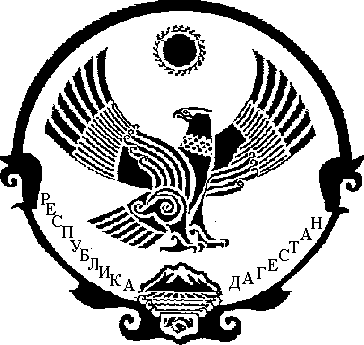 